BIROUL ELECTORAL DE CIRCUMSCRIPŢIE COMUNALĂ
NR. 101 TEASC, JUDEŢUL DOLJTEASC, Strada Bechetului, nr. 197dj.teasc@bec.ro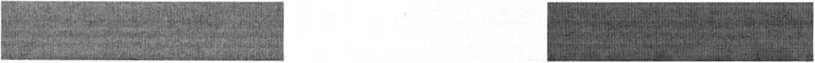 ANUNŢVă comunicăm că în data de 22.05.2024 , ora 15:00, va avea loc şedinţa în cadrul căreia se va proceda la completarea Birourilor electorale ale secţiilor de votare nr. 502 şi nr. 503 din circumscripţia Biroului electoral comunal nr. 101Teasc.La şedinţă pot fi prezente persoanele desemnate de partidele politice, alianţele politice şi alianţele electorale sau de organizaţiile minorităţilor naţionale care participă la alegeri.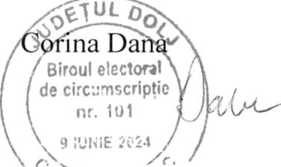 